Daniel Stewart Memorial Award 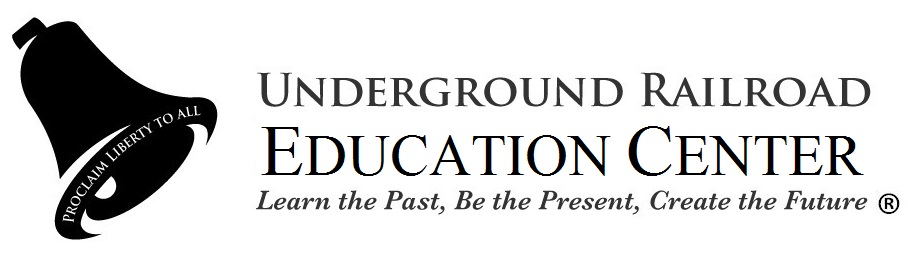 of Underground Railroad Education CenterCOVER SHEET Please remember that this completed Cover Sheet needs to be submitted in the zipped file that also contains the Narrative and Three (3) photos.‘FULL NAME ___________________________________________________________________POSTAL (Mailing) ADDRESS _____________________________________________________EMAIL ADDRESS ______________________________________________________________PHONE NUMBERS (cell #1 - personal) ______________________________________________(cell #2 – work) _________________________________________________________________(Landline) _____________________________________________________________________Please use the checklist below to indicate what you have uploaded to your zip file for consideration by the award review committee –_____ Cover Sheet_____ Narrative – 1 page_____ Photo #1 (photo file name) _______________________________________________________ Photo #2 (photo file name) _______________________________________________________ Photo #3 (photo file name) __________________________________________________Date Submitted _____________________________